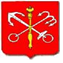 САНКТ-ПЕТЕРБУРГСКАЯ ИЗБИРАТЕЛЬНАЯ КОМИССИЯРЕШЕНИЕ28 мая 2015 года 								         № 110-3О внесении изменений в состав рабочей группы по установлению результатов учета объема эфирного времени, затраченного в течение одного календарного месяца на освещение деятельности политических партий, представленных в Законодательном Собрании Санкт-ПетербургаВ соответствии с предложением Регионального отделения Политической партии СПРАВЕДЛИВАЯ РОССИЯ в городе                            Санкт-Петербурге (далее – региональное отделение Партии СПРАВЕДЛИВАЯ РОССИЯ) Санкт-Петербургская избирательная комиссия р е ш и л а:1. Исключить из состава рабочей группы по установлению результатов учета объема эфирного времени, затраченного в течение одного календарного месяца на освещение деятельности политических партий, представленных              в Законодательном Собрании Санкт-Петербурга, утвержденного решением Санкт-Петербургской избирательной комиссии от 21 декабря 2010 года                 № 88-9 (далее – рабочая группа), Ковалевскую Ольгу Юрьевну.2. Включить в состав рабочей группы Калабину Анну Евгеньевну, пресс-секретаря регионального отделения Партии СПРАВЕДЛИВАЯ РОССИЯ.3. Опубликовать настоящее решение в сетевом издании «Вестник Санкт-Петербургской избирательной комиссии».4. Контроль за исполнением настоящего решения возложить
на заместителя председателя Санкт-Петербургской избирательной комиссии Н.В. Кондратенко.Председательизбирательной комиссии 						         А.С. ПучнинСекретарьСанкт-Петербургскойизбирательной комиссии 						         М.А. Жданова